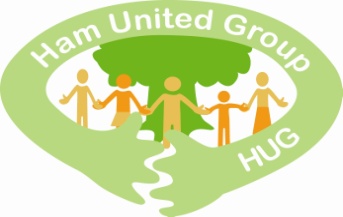 Ham United Group CICNomination for Group Officer and Company DirectorNominee (print name):Address including postcode:Telephone number:Email:Nominee’s reasons for wanting to be an Officer and Company Director* of Ham United Group.  Please state below how you wish to actively contribute, and also indicate below which role you are standing for:Nomination form to be brought to the meeting or preferably submitted in advance to the Chair by email to  info@hamunitdgroup.org.uk * Details of the usual responsibilities of an Officer and Company Director are available on request.  HUG’s constitution is also available from the Membership Secretary.The Officer roles available are listed below and are held by the Company’s Directors.  All roles are to be elected at the AGM.  Please indicate the role(s) you wish to stand for:ChairVice ChairTreasurerSecretaryGeneral Officer (Vice-Treasurer)General OfficerIf not elected at the AGM, it may be possible to be co-opted as an Officer by the Officer Committee at a later date.  Co-opted Officers are appointed by the Officer Committee at any meeting after the AGM.  